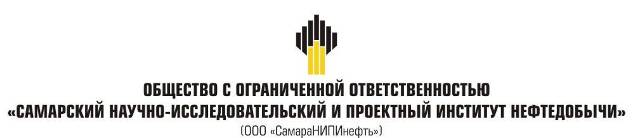 ДОКУМЕНТАЦИЯ ПО ПЛАНИРОВКЕ ТЕРРИТОРИИдля строительства объекта6137П "Электроснабжение скважин №№ 66, 67, 68                                      Южно-Орловского месторождения"расположенного на территории муниципального района Сергиевский, в границах сельского поселения Черновка.Книга 3. Проект межевания территории Самара 2019г.Основная часть проекта планировки территорииСодержание:2.1 Исходно-разрешительная документация.Основанием для разработки проекта межевания территории служит:1. Договор на выполнение работ с ООО «СамараНИПИнефть»;2. Материалы инженерных изысканий;3. "Градостроительный кодекс Российской Федерации" от 29.12.2004 N 190-ФЗ (ред. от 16.12.2019);4. Постановление Правительства РФ от 26.07.2017 N 884 (ред. от 08.08.2019);5."Земельный кодекс Российской Федерации" от 25.10.2001 N 136-ФЗ (ред. от 02.08.2019);6. Сведения государственного кадастрового учета;7. Топографическая съемка территории;8. Правила землепользования и застройки сельского поселения Черновка Сергиевского района Самарской области.2.2 Основание для выполнения проекта межевания.Проект межевания территории разрабатывается в соответствии с проектом планировки территории в целях формирования границы земельных участков, предназначенных для строительства линейного объекта АО «Самаранефтегаз»: 6137П "Электроснабжение скважин №№ 66, 67, 68 Южно-Орловского месторождения" согласно технического задания на выполнение проекта планировки территории и проекта межевания территории объекта: 6137П "Электроснабжение скважин №№ 66, 67, 68 Южно-Орловского месторождения". 2.3 Цели и задачи выполнения проекта межевания территорииПодготовка проекта межевания территории осуществляется применительно к территории, расположенной в границах одного или нескольких смежных элементов планировочной структуры, границах определенной правилами землепользования и застройки территориальной зоны и (или) границах установленной схемой территориального планирования муниципального района, генеральным планом поселения, городского округа функциональной зоны, территории, в отношении которой предусматривается осуществление деятельности по ее комплексному и устойчивому развитию.Подготовка проекта межевания территории осуществляется для:- определения местоположения границ образуемых и изменяемых земельных участков;- установления, изменения, отмены красных линий для застроенных территорий, в границах которых не планируется размещение новых объектов капитального строительства, а также для установления, изменения, отмены красных линий в связи с образованием и (или) изменением земельного участка, расположенного в границах территории, применительно к которой не предусматривается осуществление деятельности по комплексному и устойчивому развитию территории, при условии, что такие установление, изменение, отмена влекут за собой исключительно изменение границ территории общего пользования. Основной целью проекта межевания территории является подготовка материалов по проекту планировки и проекту межевания территории для строительства линейного объекта АО «Самаранефтегаз»: 6137П "Электроснабжение скважин №№ 66, 67, 68 Южно-Орловского месторождения".Для обеспечения поставленной задачи необходимо:- определить зоны планируемого размещения линейного объекта;- определить территорию его охранной зоны, устанавливаемой на основании действующего законодательства, указание существующих и проектируемых объектов, функционально связанных с проектируемым линейным объектом, для обеспечения деятельности которых проектируется линейный объект;- выявить объекты, расположенные на прилегающей территории, охранные зоны которых "накладываются" на охранную зону проектируемого линейного объекта, а также иные существующие объекты, для функционирования которых устанавливаются ограничения на использование земельных участков в границах охранной зоны проектируемого объекта;анализ фактического землепользования и соблюдения требований по нормативной обеспеченности на единицу площади земельного участка объектов, расположенных в районе проектирования;- определить в соответствии с нормативными требованиями площадей земельных участков исходя из фактически сложившейся планировочной структуры района проектирования;- обеспечить условия эксплуатации объектов, расположенных в районе проектирования в границах формируемых земельных участков;- сформировать границы земельных участков с учетом обеспечения требований сложившейся системы землепользования на территории муниципального образования;- обеспечение прав лиц, являющихся правообладателями земельных участков, прилегающих к территории проектирования.При подготовке проекта межевания территории определение местоположения границ образуемых земельных участков осуществляется в соответствии с градостроительными регламентами и нормами отвода земельных участков для конкретных видов деятельности, установленными в соответствии с федеральными законами, техническими регламентами.Сформированные земельные участки должны обеспечить:- возможность полноценной реализации прав на формируемые земельные участки, включая возможность полноценного использования в соответствии с назначением, и эксплуатационными качествами.- возможность долгосрочного использования земельного участка.Структура землепользования в пределах территории межевания, сформированная в результате межевания должна обеспечить условия для наиболее эффективного использования и развития этой территории.2.4 Результаты работыРазмещение линейного объекта 6137П "Электроснабжение скважин №№ 66, 67, 68 Южно-Орловского месторождения", расположенного в границах сельского поселения Черновка Сергиевского района Самарской области, планируется на землях  следующих категорий: - земли сельскохозяйственного назначения.Использование земель сельскохозяйственного назначения или земельных участков в составе таких земель, предоставляемых на период осуществления строительства линейных сооружений, осуществляется без перевода земель сельскохозяйственного назначения в земли иных категорий (п. 2 введен Федеральным законом от 21.07.2005 № 111-ФЗ). Строительство проектируемых площадных сооружений потребует отвода земель в долгосрочное пользование (с переводом земельного участка из одной категории в другую), долгосрочную аренду и во временное пользование на период строительства объекта.В соответствии с Федеральным законом от 21.12.2004 № 172-ФЗ «О переводе земель или земельных участков из одной категории в другую», перевод земель сельскохозяйственного назначения под размещение скважин в категорию земель промышленности в рассматриваемом случае допускается, так как он связан с добычей полезных ископаемых. Согласно статье 30 Земельного кодекса РФ от 25.10.2001 № 136-ФЗ предоставление в аренду пользователю недр земельных участков, необходимых для ведения работ, связанных с пользованием недрами, из земель, находящихся в государственной или муниципальной собственности осуществляется без проведения аукционов. Формирование земельных участков сельскохозяйственного назначения для строительства осуществляется с предварительным согласованием мест размещения объектов. Предоставление таких земельных участков осуществляется в аренду с возвратом землепользователям после проведения рекультивации нарушенных земель.Отчуждение земель во временное (краткосрочное) использование выполняется на период производства строительно-монтажных работ. Все строительные работы должны проводиться исключительно в пределах полосы отвода.Проектируемый объект расположен в кадастровых кварталах - 63:31:1406002, 63:31:1401008, 63:31:1401007.Настоящим проектом выполнено формирование границ образуемых и изменяемых земельных участков и их частей.Настоящий проект обеспечивает равные права и возможности правообладателей земельных участков и правообладателей земельных участков, прилегающих к территории проектирования в соответствии с действующим законодательством. Сформированные границы земельных участков позволяют обеспечить необходимые условия для строительства и размещения объекта АО "Самаранефтегаз": 6137П "Электроснабжение скважин №№ 66, 67, 68 Южно-Орловского месторождения".Общая площадь отводимых земель под строительство  и размещение объекта              АО "Самаранефтегаз": 6137П "Электроснабжение скважин №№ 66, 67, 68 Южно-Орловского месторождения" составляет 50 157 кв.м. Земельные участки образуются в соответствии с абзацем 9 части 1 статьи 15 Закона Самарской области от 11.03.2005 №94-ГД «О земле», а именно: минимальный размер образуемого нового неделимого земельного участка из земель сельскохозяйственного назначения в целях недропользования устанавливается равным размеру, необходимому для проведения работ при разработке месторождений полезных ископаемых. Формирование данного земельного участка осуществляется с целью реализации проектных решений, необходимых для проведения работ при разработке месторождений полезных ископаемых АО «Самаранефтегаз» на основании лицензии на пользование недрами, то есть для недропользования. Каталог координат поворотных точек образуемых, изменяемых земельных участков и их частей смотри в Приложении №1Экспликацию образуемых,  изменяемых земельных участков и их частей смотри в Приложении№2.Каталог координат образуемых и изменяемых земельных участков и их частейЭкспликация образуемых и изменяемых земельных участков и их частейГлавный инженер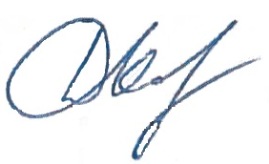 Д.В. КашаевЗаместитель главного инженера по инжинирингу-начальник управления инжиниринга обустройства месторождений 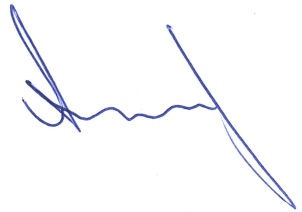 А.Н. Пантелеев№ п/пНаименованиеЛистРаздел 1 "Проект планировки территории. Графическая часть"Раздел 1 "Проект планировки территории. Графическая часть"Раздел 1 "Проект планировки территории. Графическая часть"1.1Чертеж межевания территории1.2Чертеж материалов по обоснованию проекта межевания территорииРаздел 2 "Положение о размещении линейных объектов"Раздел 2 "Положение о размещении линейных объектов"Раздел 2 "Положение о размещении линейных объектов"2.1Исходно-разрешительная документация32.2Основание для выполнения проекта межевания32.3Цели и задачи выполнения проекта межевания территории32.4Результаты  работы4Приложения:Приложения:1Каталог координат образуемых и изменяемых земельных участков и их частей72Экспликация образуемых и изменяемых земельных участков и их частей15№ 1№ 1№ 1№ 1№ 1Кадастровый квартал:Кадастровый квартал:Кадастровый квартал:63:31:140600263:31:1406002Кадастровый номер:Кадастровый номер:Кадастровый номер:63:31:1406002:5863:31:1406002:58Образуемый ЗУ:Образуемый ЗУ:Образуемый ЗУ::58/чзу1:58/чзу1Площадь кв.м.:Площадь кв.м.:Площадь кв.м.:36003600Правообладатель. Вид права:Правообладатель. Вид права:Правообладатель. Вид права:Администрация муниципального  района Сергиевский,  Аренда Рябов Евгений ВалентиновичАдминистрация муниципального  района Сергиевский,  Аренда Рябов Евгений ВалентиновичРазрешенное использование:Разрешенное использование:Разрешенное использование:Для размещения объектов  сельскохозяйственного назначенияДля размещения объектов  сельскохозяйственного назначенияНазначение (сооружение):Назначение (сооружение):Назначение (сооружение):Строительство скважины №66Строительство скважины №66№ точкиДирекционныйРасстояние,КоординатыКоординаты(сквозной)уголмXY1267°34'58"59,98442696,142216885,002357°35'2"60,01442636,212216882,47387°34'59"59,99442633,682216942,434177°35'36"60,01442693,622216944,96№ 2№ 2№ 2№ 2№ 2Кадастровый квартал:Кадастровый квартал:Кадастровый квартал:63:31:140600263:31:1406002Кадастровый номер:Кадастровый номер:Кадастровый номер:63:31:1406002:5863:31:1406002:58Образуемый ЗУ:Образуемый ЗУ:Образуемый ЗУ::58/чзу2:58/чзу2Площадь кв.м.:Площадь кв.м.:Площадь кв.м.:60336033Правообладатель. Вид права:Правообладатель. Вид права:Правообладатель. Вид права:Администрация муниципального  района Сергиевский,  Аренда Рябов Евгений ВалентиновичАдминистрация муниципального  района Сергиевский,  Аренда Рябов Евгений ВалентиновичРазрешенное использование:Разрешенное использование:Разрешенное использование:Для размещения объектов  сельскохозяйственного назначенияДля размещения объектов  сельскохозяйственного назначенияНазначение (сооружение):Назначение (сооружение):Назначение (сооружение):Обустройство скважины №66, Технологический  проезд к сооружениям скважины №66, Трасса ВЛ 10 кВ к скважине №66Обустройство скважины №66, Технологический  проезд к сооружениям скважины №66, Трасса ВЛ 10 кВ к скважине №66№ точкиДирекционныйРасстояние,КоординатыКоординаты(сквозной)уголмXY13177°52'39"30,78442791,672216976,0114267°51'47"4,02442792,812216945,2515351°24'59"2,14442788,792216945,1016329°2'10"3,56442788,472216947,2217316°5'47"2,96442786,642216950,2718301°11'6"3,11442784,592216952,4019284°40'4"3,08442781,932216954,0120267°52'37"45,35442778,952216954,7921223°27'15"9,96442733,632216953,1122177°47'28"14,01442726,782216945,882388°5'57"6,93442727,322216931,8824177°33'55"12,71442734,252216932,1125267°29'42"4,8442734,792216919,4126177°34'29"12,76442729,992216919,202787°52'41"59,15442730,532216906,452888°37'11"1,66442789,642216908,6429177°51'9"8,01442791,302216908,6830268°18'55"0,68442791,602216900,6831176°53'21"0,92442790,922216900,6632267°7'24"1,99442790,972216899,7433356°59'14"0,95442788,982216899,6434267°53'21"58,1442788,932216900,5935177°38'48"2,92442730,872216898,4536267°34'4"19,56442730,992216895,5337357°52'24"3,77442711,452216894,7038267°53'51"5,72442711,312216898,4739177°35'30"12,85442705,592216898,2640267°35'42"5442706,132216885,4241177°35'42"5442701,132216885,2142267°39'28"69,98442701,342216880,2143357°34'54"69,91442631,422216877,354487°35'7"4,98442628,472216947,2045357°33'1"25,03442633,452216947,414687°35'38"70,03442632,382216972,4247177°36'34"35,24442702,352216975,364887°35'20"3,8442703,822216940,154960°16'31"10,55442707,622216940,31503°55'6"2,93442716,782216945,545113°48'21"3,02442716,982216948,465222°39'19"2,49442717,702216951,395331°27'1"2,63442718,662216953,695439°11'47"2,17442720,032216955,935546°31'3"2,14442721,402216957,615653°11'21"1,94442722,952216959,085760°38'32"2,57442724,502216960,245868°4'54"1,82442726,742216961,505974°40'43"2,27442728,432216962,186081°34'23"1,64442730,622216962,786185°3'39"0,81442732,242216963,026287°52'47"45,41442733,052216963,096367°0'18"5,17442778,432216964,776447°31'34"3,85442783,192216966,796522°6'17"3,51442786,032216969,39665°16'26"3,26442787,352216972,646788°17'25"4,02442787,652216975,894177°35'36"60,01442693,622216944,961267°34'58"59,98442696,142216885,002357°35'2"60,01442636,212216882,47387°34'59"59,99442633,682216942,43№ 3№ 3№ 3№ 3№ 3Кадастровый квартал:Кадастровый квартал:Кадастровый квартал:63:31:140100863:31:1401008Кадастровый номер:Кадастровый номер:Кадастровый номер:63:31:1401008:11263:31:1401008:112Образуемый ЗУ:Образуемый ЗУ:Образуемый ЗУ::112/чзу1:112/чзу1Площадь кв.м.:Площадь кв.м.:Площадь кв.м.:78447844Правообладатель. Вид права:Правообладатель. Вид права:Правообладатель. Вид права:Администрация муниципального  района Сергиевский,  Аренда Рябов Евгений ВалентиновичАдминистрация муниципального  района Сергиевский,  Аренда Рябов Евгений ВалентиновичРазрешенное использование:Разрешенное использование:Разрешенное использование:Для размещения объектов  сельскохозяйственного назначения,  находящихся в территориальной зоне Сх1Для размещения объектов  сельскохозяйственного назначения,  находящихся в территориальной зоне Сх1Назначение (сооружение):Назначение (сооружение):Назначение (сооружение):Обустройство скважины №67, Технологический  проезд к сооружениям скважины №67, Трасса ВЛ 10 кВ к скважине №67Обустройство скважины №67, Технологический  проезд к сооружениям скважины №67, Трасса ВЛ 10 кВ к скважине №67№ точкиДирекционныйРасстояние,КоординатыКоординаты(сквозной)уголмXY68171°23'44"188,55445001,952218243,106981°53'54"51,23445030,162218056,6770353°26'29"25,48445080,882218063,897183°21'4"15,37445077,972218089,2072350°36'16"1,41445093,242218090,987383°13'6"9,32445093,012218092,3774350°54'44"9,05445102,262218093,4775351°33'35"1,57445100,832218102,4176356°11'9"1,5445100,602218103,96770°44'56"1,53445100,502218105,46786°46'32"3,05445100,522218106,99799°32'23"87,49445100,882218110,0280346°2'6"3,9445115,382218196,3081326°18'36"3,61445114,442218200,0882306°32'47"3,9445112,442218203,088390°0'0"0,06445109,312218205,408482°43'17"3,24445109,372218205,408582°58'12"14,22445112,582218205,818683°2'4"2,23445126,692218207,5587234°9'44"0,67445128,902218207,8288201°53'49"4,45445128,362218207,4389188°59'38"4,22445126,702218203,3090189°33'3"92,57445126,042218199,1391185°46'57"1,59445110,682218107,8492174°9'20"1,28445110,522218106,2693171°2'34"44,57445110,652218104,999481°14'25"3,22445117,592218060,9695160°39'45"3,41445120,772218061,459680°56'57"5,72445121,902218058,2397171°1'39"5445127,552218059,139880°54'51"5445128,332218054,1999170°59'33"70445133,272218054,98100261°0'22"69,98445144,232217985,84101350°58'24"4,97445075,112217974,90102260°58'43"25445074,332217979,81103350°58'35"70,01445049,642217975,8910480°59'26"53,45445038,662218045,03105354°39'29"3,87445091,452218053,40106261°53'54"68,33445091,092218057,25107351°23'41"196,49445023,442218047,6210881°22'25"8444994,042218241,909170°58'56"59,97445129,112218049,2210260°59'58"59,96445138,512217989,9911350°50'10"59,97445079,292217980,611280°59'37"60,11445069,742218039,81№ 4№ 4№ 4№ 4№ 4Кадастровый квартал:Кадастровый квартал:Кадастровый квартал:63:31:140100863:31:1401008Кадастровый номер:Кадастровый номер:Кадастровый номер:63:31:1401008:11263:31:1401008:112Образуемый ЗУ:Образуемый ЗУ:Образуемый ЗУ::112/чзу2:112/чзу2Площадь кв.м.:Площадь кв.м.:Площадь кв.м.:36003600Правообладатель. Вид права:Правообладатель. Вид права:Правообладатель. Вид права:Администрация муниципального  района Сергиевский,  Аренда Рябов Евгений ВалентиновичАдминистрация муниципального  района Сергиевский,  Аренда Рябов Евгений ВалентиновичРазрешенное использование:Разрешенное использование:Разрешенное использование:Для размещения объектов  сельскохозяйственного назначения,  находящихся в территориальной зоне Сх1Для размещения объектов  сельскохозяйственного назначения,  находящихся в территориальной зоне Сх1Назначение (сооружение):Назначение (сооружение):Назначение (сооружение):Строительство скважины №67Строительство скважины №67№ точкиДирекционныйРасстояние,КоординатыКоординаты(сквозной)уголмXY9170°58'56"59,97445129,112218049,2210260°59'58"59,96445138,512217989,9911350°50'10"59,97445079,292217980,611280°59'37"60,11445069,742218039,81№ 5№ 5№ 5№ 5№ 5Кадастровый квартал:Кадастровый квартал:Кадастровый квартал:63:31:140100863:31:1401008Кадастровый номер:Кадастровый номер:Кадастровый номер:63:31:1401008:11063:31:1401008:110Образуемый ЗУ:Образуемый ЗУ:Образуемый ЗУ:110/чзу1110/чзу1Площадь кв.м.:Площадь кв.м.:Площадь кв.м.:164164Правообладатель. Вид права:Правообладатель. Вид права:Правообладатель. Вид права:Администрация муниципального  района СергиевскийАдминистрация муниципального  района СергиевскийРазрешенное использование:Разрешенное использование:Разрешенное использование:объект "Сбор нефти и газа со скважины № 50  Южно-Орловского месторождения"объект "Сбор нефти и газа со скважины № 50  Южно-Орловского месторождения"Назначение (сооружение):Назначение (сооружение):Назначение (сооружение):Технологический проезд к  сооружениям скважины №67, Обустройство скважины №67Технологический проезд к  сооружениям скважины №67, Обустройство скважины №67№ точкиДирекционныйРасстояние,КоординатыКоординаты(сквозной)уголмXY109167°21'23"3,79445133,462218214,60110244°16'32"3,96445134,292218210,90111233°13'52"2,27445130,722218209,1887263°2'4"2,23445128,902218207,8286262°58'12"14,22445126,692218207,5585262°43'17"3,24445112,582218205,8184270°0'0"0,06445109,372218205,4083280°17'31"3,97445109,312218205,40112272°25'10"1,42445105,402218206,11113346°15'3"3,87445103,982218206,1711481°15'60"30,76445103,062218209,93№ 6№ 6№ 6№ 6№ 6Кадастровый квартал:Кадастровый квартал:Кадастровый квартал:63:31:140100863:31:1401008Кадастровый номер:Кадастровый номер:Кадастровый номер:63:31:1401008:11063:31:1401008:110Образуемый ЗУ:Образуемый ЗУ:Образуемый ЗУ:110/чзу2110/чзу2Площадь кв.м.:Площадь кв.м.:Площадь кв.м.:5151Правообладатель. Вид права:Правообладатель. Вид права:Правообладатель. Вид права:Администрация муниципального  района СергиевскийАдминистрация муниципального  района СергиевскийРазрешенное использование:Разрешенное использование:Разрешенное использование:объект "Сбор нефти и газа со скважины № 50  Южно-Орловского месторождения"объект "Сбор нефти и газа со скважины № 50  Южно-Орловского месторождения"Назначение (сооружение):Назначение (сооружение):Назначение (сооружение):Трасса ВЛ 10 кВ к скважине №68Трасса ВЛ 10 кВ к скважине №68№ точкиДирекционныйРасстояние,КоординатыКоординаты(сквозной)уголмXY115105°26'26"6,24445116,922218509,16116198°19'19"8,02445122,932218507,50117285°18'15"3,07445120,412218499,89118196°50'38"1,14445117,452218500,70119287°4'54"2,01445117,122218499,6112017°6'10"1,09445115,202218500,20121284°28'13"0,96445115,522218501,2412216°52'37"8,03445114,592218501,48№ 7№ 7№ 7№ 7№ 7Кадастровый квартал:Кадастровый квартал:Кадастровый квартал:63:31:140100863:31:1401008Кадастровый номер:Кадастровый номер:Кадастровый номер:63:31:1401008:11263:31:1401008:112Образуемый ЗУ:Образуемый ЗУ:Образуемый ЗУ::112/чзу3:112/чзу3Площадь кв.м.:Площадь кв.м.:Площадь кв.м.:24202420Правообладатель. Вид права:Правообладатель. Вид права:Правообладатель. Вид права:Администрация муниципального  района Сергиевский,  Аренда Рябов Евгений ВалентиновичАдминистрация муниципального  района Сергиевский,  Аренда Рябов Евгений ВалентиновичРазрешенное использование:Разрешенное использование:Разрешенное использование:Для размещения объектов  сельскохозяйственного назначения,  находящихся в территориальной зоне Сх1Для размещения объектов  сельскохозяйственного назначения,  находящихся в территориальной зоне Сх1Назначение (сооружение):Назначение (сооружение):Назначение (сооружение):Трасса ВЛ 10 кВ к скважине №68Трасса ВЛ 10 кВ к скважине №68№ точкиДирекционныйРасстояние,КоординатыКоординаты(сквозной)уголмXY123180°0'0"1,66445411,002218568,61124180°0'0"6,72445411,002218566,95125252°33'9"249,37445411,002218560,23126285°18'57"54,63445173,102218485,4611718°19'19"8,02445120,412218499,89116105°19'40"51,86445122,932218507,5012772°33'7"249,53445172,952218493,79№ 8№ 8№ 8№ 8№ 8Кадастровый квартал:Кадастровый квартал:Кадастровый квартал:63:31:140100863:31:1401008Кадастровый номер:Кадастровый номер:Кадастровый номер:63:31:0000000:461963:31:0000000:4619Образуемый ЗУ:Образуемый ЗУ:Образуемый ЗУ::4619/чзу1:4619/чзу1Площадь кв.м.:Площадь кв.м.:Площадь кв.м.:87728772Правообладатель. Вид права:Правообладатель. Вид права:Правообладатель. Вид права:ООО Компания БИО-ТОНООО Компания БИО-ТОНРазрешенное использование:Разрешенное использование:Разрешенное использование:Для ведения сельскохозяйственной  деятельностиДля ведения сельскохозяйственной  деятельностиНазначение (сооружение):Назначение (сооружение):Назначение (сооружение):Трасса ВЛ 10 кВ к скважине №68Трасса ВЛ 10 кВ к скважине №68№ точкиДирекционныйРасстояние,КоординатыКоординаты(сквозной)уголмXY128164°59'35"8,3445959,512219222,99129239°47'20"236,57445961,662219214,97130162°8'9"300,66445757,222219095,93131188°19'36"118,36445849,452218809,77132252°33'2"441,63445832,312218692,661250°0'0"6,72445411,002218560,231240°0'0"1,66445411,002218566,9512372°32'57"434,1445411,002218568,611338°19'48"111,48445825,122218698,79134342°8'14"305,24445841,272218809,0913559°47'17"245,17445747,642219099,62№ 9№ 9№ 9№ 9№ 9Кадастровый квартал:Кадастровый квартал:Кадастровый квартал:63:31:1401007 63:31:140100863:31:1401007 63:31:1401008Кадастровый номер:Кадастровый номер:Кадастровый номер:63:31:0000000:4863:31:0000000:48Образуемый ЗУ:Образуемый ЗУ:Образуемый ЗУ::48/чзу1:48/чзу1Площадь кв.м.:Площадь кв.м.:Площадь кв.м.:25842584Правообладатель. Вид права:Правообладатель. Вид права:Правообладатель. Вид права:ОДС в границах бывшего совхоза  XXIII съезда КПССОДС в границах бывшего совхоза  XXIII съезда КПССРазрешенное использование:Разрешенное использование:Разрешенное использование:Для ведения сельскохозяйственной  деятельностиДля ведения сельскохозяйственной  деятельностиНазначение (сооружение):Назначение (сооружение):Назначение (сооружение):Трасса ВЛ 10 кВ к скважине №68, Обустройство скважины №68, Технологический проезд к  сооружениям скважины №68Трасса ВЛ 10 кВ к скважине №68, Обустройство скважины №68, Технологический проезд к  сооружениям скважины №68№ точкиДирекционныйРасстояние,КоординатыКоординаты(сквозной)уголмXY140165°2'31"8,29445964,882219226,11139239°43'1"6,21445967,022219218,10129344°59'35"8,3445961,662219214,9712859°50'35"6,21445959,512219222,99154141°6'48"155,5446364,752219885,10153144°3'23"166,17446462,372219764,06168144°2'21"41,23446559,912219629,53169205°44'8"14,21446584,122219596,16137341°8'3"4,21446577,952219583,36136327°38'50"5,94446576,592219587,3417025°33'11"3,29446573,412219592,36171324°3'59"40,03446574,832219595,33172324°0'31"4,7446551,342219627,74173327°40'59"3,7446548,582219631,54174322°44'18"10,24446546,602219634,67175324°3'30"299,25446540,402219642,82176123°57'15"6,02446287,352219974,60177100°44'20"3,54446292,342219971,24161141°20'25"2,24446295,822219970,58160141°8'1"9,53446297,222219968,83159141°4'56"10,41446303,202219961,41158228°23'8"7,42446309,742219953,31178320°47'38"30,96446304,192219948,3817950°45'23"3,53446284,622219972,37№ 10№ 10№ 10№ 10№ 10Кадастровый квартал:Кадастровый квартал:Кадастровый квартал:63:31:1401007 63:31:140100863:31:1401007 63:31:1401008Кадастровый номер:Кадастровый номер:Кадастровый номер:63:31:0000000:12163:31:0000000:121Образуемый ЗУ:Образуемый ЗУ:Образуемый ЗУ::121/чзу1:121/чзу1Площадь кв.м.:Площадь кв.м.:Площадь кв.м.:1146311463Правообладатель. Вид права:Правообладатель. Вид права:Правообладатель. Вид права:Дакашев Хамид АлсолтаевичДакашев Хамид АлсолтаевичРазрешенное использование:Разрешенное использование:Разрешенное использование:Для ведения сельскохозяйственной  деятельностиДля ведения сельскохозяйственной  деятельностиНазначение (сооружение):Назначение (сооружение):Назначение (сооружение):Трасса ВЛ 10 кВ к скважине №68, Обустройство скважины №68, Технологический проезд к  сооружениям скважины №68Трасса ВЛ 10 кВ к скважине №68, Обустройство скважины №68, Технологический проезд к  сооружениям скважины №68№ точкиДирекционныйРасстояние,КоординатыКоординаты(сквозной)уголмXY136161°8'3"4,21446576,592219587,34137205°40'29"14,68446577,952219583,36138239°47'19"699,59446571,592219570,13139345°2'31"8,29445967,022219218,1014059°47'16"694,97445964,882219226,1114125°39'33"7,92446565,452219575,8214260°23'58"8,87446568,882219582,96143141°12'14"24,93446329,052220085,6114451°11'47"4,98446344,672220066,18145141°4'16"70,14446348,552220069,30146231°6'0"70,07446392,622220014,74147141°3'9"10,26446338,092219970,74148231°1'50"12,72446344,542219962,76149321°4'11"6,29446334,652219954,76150231°16'7"3,76446330,702219959,65151234°25'3"4,45446327,772219957,30152144°3'29"235,48446324,152219954,71153321°6'48"155,5446462,372219764,06154324°3'9"80,27446364,752219885,10155234°34'0"2,55446317,632219950,08156320°58'39"7,4446315,552219948,60157227°52'32"1,55446310,892219954,35158321°4'56"10,41446309,742219953,31159321°8'1"9,53446303,202219961,41160321°20'25"2,24446297,222219968,83161102°15'53"0,24446295,822219970,5816274°15'58"4,09446296,052219970,5316351°24'53"2,41446299,992219971,64164323°34'56"10,9446301,872219973,1416554°2'45"21,27446295,402219981,91166321°6'14"60,58446312,622219994,4016751°1'52"70,06446274,582220041,556141°5'56"60,1446347,822220062,265231°5'28"59,98446385,562220015,498321°6'21"59,96446338,892219977,82750°57'46"59,97446301,242220024,49№ 11№ 11№ 11№ 11№ 11Кадастровый квартал:Кадастровый квартал:Кадастровый квартал:63:31:140100763:31:1401007Кадастровый номер:Кадастровый номер:Кадастровый номер:--Образуемый ЗУ:Образуемый ЗУ:Образуемый ЗУ::ЗУ1:ЗУ1Площадь кв.м.:Площадь кв.м.:Площадь кв.м.:2626Правообладатель. Вид права:Правообладатель. Вид права:Правообладатель. Вид права:Администрация муниципального  района СергиевскийАдминистрация муниципального  района СергиевскийРазрешенное использование:Разрешенное использование:Разрешенное использование:Трубопроводный транспортТрубопроводный транспортНазначение (сооружение):Назначение (сооружение):Назначение (сооружение):Трасса ВЛ 10 кВ к скважине №68Трасса ВЛ 10 кВ к скважине №68№ точкиДирекционныйРасстояние,КоординатыКоординаты(сквозной)уголмXY170147°38'50"5,94446573,412219592,36136240°28'40"6,07446576,592219587,34180328°5'31"1,87446571,312219584,3518125°42'7"7,12446570,322219585,94175142°44'18"10,24446540,402219642,82174147°40'59"3,7446546,602219634,67173324°3'4"13,93446548,582219631,54№ 12№ 12№ 12№ 12№ 12Кадастровый квартал:Кадастровый квартал:Кадастровый квартал:63:31:140100763:31:1401007Кадастровый номер:Кадастровый номер:Кадастровый номер:63:31:0000000:12163:31:0000000:121Образуемый ЗУ:Образуемый ЗУ:Образуемый ЗУ::121/чзу2:121/чзу2Площадь кв.м.:Площадь кв.м.:Площадь кв.м.:36003600Правообладатель. Вид права:Правообладатель. Вид права:Правообладатель. Вид права:Дакашев Хамид АлсолтаевичДакашев Хамид АлсолтаевичРазрешенное использование:Разрешенное использование:Разрешенное использование:Для ведения сельскохозяйственной  деятельностиДля ведения сельскохозяйственной  деятельностиНазначение (сооружение):Назначение (сооружение):Назначение (сооружение):Строительство скважины №68Строительство скважины №68№ точкиДирекционныйРасстояние,КоординатыКоординаты(сквозной)уголмXY5321°5'56"60,1446385,562220015,496230°57'46"59,97446347,822220062,267141°6'21"59,96446301,242220024,49851°5'28"59,98446338,892219977,82№Кадастровый кварталКадастровый номер ЗУОбразуемый ЗУНаименование сооруженияКатегория земельВид разрешенного использованияПравообладатель.Вид праваМестоположение ЗУПлощадь кв.м.163:31:140600263:31:1406002:58:58/чзу1Строительство скважины №66Земли сельскохозяйственного  назначенияДля размещения объектов  сельскохозяйственного назначенияАдминистрация муниципального  района Сергиевский,  Аренда Рябов Евгений ВалентиновичРоссийская Федерация, Самарская область,  муниципальный район Сергиевский,  сельское поселение Черновка3600263:31:140600263:31:1406002:58:58/чзу2Обустройство скважины №66, Технологический  проезд к сооружениям скважины №66, Трасса ВЛ 10 кВ к скважине №66Земли сельскохозяйственного  назначенияДля размещения объектов  сельскохозяйственного назначенияАдминистрация муниципального  района Сергиевский,  Аренда Рябов Евгений ВалентиновичРоссийская Федерация, Самарская область,  муниципальный район Сергиевский,  сельское поселение Черновка6033363:31:140100863:31:1401008:112:112/чзу1Обустройство скважины №67, Технологический  проезд к сооружениям скважины №67, Трасса ВЛ 10 кВ к скважине №67Земли сельскохозяйственного  назначенияДля размещения объектов  сельскохозяйственного назначения,  находящихся в территориальной зоне Сх1Администрация муниципального  района Сергиевский,  Аренда Рябов Евгений ВалентиновичСамарская область, Сергиевский район,  сельское поселение Черновка7844463:31:140100863:31:1401008:112:112/чзу2Строительство скважины №67Земли сельскохозяйственного  назначенияДля размещения объектов  сельскохозяйственного назначения,  находящихся в территориальной зоне Сх1Администрация муниципального  района Сергиевский,  Аренда Рябов Евгений ВалентиновичСамарская область, Сергиевский район,  сельское поселение Черновка3600563:31:140100863:31:1401008:110110/чзу1Технологический проезд к  сооружениям скважины №67, Обустройство скважины №67Земли сельскохозяйственного  назначенияобъект "Сбор нефти и газа со скважины № 50  Южно-Орловского месторождения"Администрация муниципального  района СергиевскийРоссийская Федерация, Самарская область,  муниципальный район Сергиевский,  сельское поселение Черновка164663:31:140100863:31:1401008:110110/чзу2Трасса ВЛ 10 кВ к скважине №68Земли сельскохозяйственного  назначенияобъект "Сбор нефти и газа со скважины № 50  Южно-Орловского месторождения"Администрация муниципального  района СергиевскийРоссийская Федерация, Самарская область,  муниципальный район Сергиевский,  сельское поселение Черновка51763:31:140100863:31:1401008:112:112/чзу3Трасса ВЛ 10 кВ к скважине №68Земли сельскохозяйственного  назначенияДля размещения объектов  сельскохозяйственного назначения,  находящихся в территориальной зоне Сх1Администрация муниципального  района Сергиевский,  Аренда Рябов Евгений ВалентиновичСамарская область, Сергиевский район,  сельское поселение Черновка2420863:31:140100863:31:0000000:4619:4619/чзу1Трасса ВЛ 10 кВ к скважине №68Земли сельскохозяйственного  назначенияДля ведения сельскохозяйственной  деятельностиООО Компания БИО-ТОНСамарская область, Сергиевский район,  в границах бывшего совхоза  им. ХХIII съезда КПСС8772963:31:1401007 63:31:140100863:31:0000000:48:48/чзу1Трасса ВЛ 10 кВ к скважине №68, Обустройство скважины №68, Технологический проезд к  сооружениям скважины №68Земли сельскохозяйственного  назначенияДля ведения сельскохозяйственной  деятельностиОДС в границах бывшего совхоза  XXIII съезда КПСССамарская область, Сергиевский район,  в границах бывшего совхоза  им. ХХIII съезда КПСС25841063:31:1401007 63:31:140100863:31:0000000:121:121/чзу1Трасса ВЛ 10 кВ к скважине №68, Обустройство скважины №68, Технологический проезд к  сооружениям скважины №68Земли сельскохозяйственного  назначенияДля ведения сельскохозяйственной  деятельностиДакашев Хамид АлсолтаевичСамарская область, муниципальный район  Сергиевский, в границах сельского  поселения Черновка114631163:31:1401007-:ЗУ1Трасса ВЛ 10 кВ к скважине №68Земли сельскохозяйственного  назначенияТрубопроводный транспортАдминистрация муниципального  района СергиевскийСамарская область, муниципальный район  Сергиевский, в границах сельского  поселения Черновка261263:31:140100763:31:0000000:121:121/чзу2Строительство скважины №68Земли сельскохозяйственного  назначенияДля ведения сельскохозяйственной  деятельностиДакашев Хамид АлсолтаевичСамарская область, муниципальный район  Сергиевский, в границах сельского  поселения Черновка3600